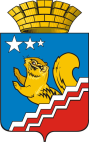 Свердловская областьГЛАВА ВОЛЧАНСКОГО ГОРОДСКОГО ОКРУГАпостановление_______2022 года	      	                                              	                                                    № ___ г. ВолчанскОб утверждении формы проверочного листа, применяемого при осуществлении муниципального контроля в сфере благоустройства на территории Волчанского городского округа В соответствии с Федеральным законом от 31 июля 2020 года № 248-ФЗ «О государственном контроле (надзоре) и муниципальном контроле в Российской Федерации», постановлением Правительства Российской Федерации от 27.10.2021 № 1844 «Об утверждении требований к разработке, содержанию, общественному обсуждению проектов форм проверочных листов, утверждению, применению, актуализации форм проверочных листов, а также случаев обязательного применения проверочных листов», Устава олчанского городского округаПОСТАНОВЛЯЮ:1. Утвердить форму проверочного листа, применяемого при осуществлении муниципального контроля в сфере благоустройства на территории Волчанского городского округа (прилагается).2. Настоящее постановление вступает в силу с 01.03.2022.3. Разместить настоящее постановление   на официальном сайте Волчанского городского округа в информационно – телекоммуникационной сети «Интернет» www.volchansk-adm.ru.4. Контроль за выполнением настоящего постановления оставляю за собой. Глава городского округа                                                                           А. В. ВервейнПриложение к постановлению главы Волчанского городского округаот ___________№ ____ФОРМАПроверочный лист, применяемый при осуществлении муниципального контроля в сфере благоустройства на территории Волчанского городского округаПроверочный лист, применяемый при осуществлении муниципального контроля в сфере благоустройства на территории Волчанского городского округа   Наименование контрольного органа1. Вид контрольного мероприятия:2. Форма проверочного листа утверждена постановлением главы Волчанского гороского округа  «___» _________20___ г. №______ 2. Форма проверочного листа утверждена постановлением главы Волчанского гороского округа  «___» _________20___ г. №______ 3. Контролируемое лицо (фамилия, имя и отчество (при наличии) гражданина или индивидуального предпринимателя, являющегося контролируемым лицом, его идентификационный номер налогоплательщика и (или) основной государственный регистрационный номер индивидуального предпринимателя, адрес регистрации гражданина или индивидуального предпринимателя, наименование юридического лица, являющегося контролируемым лицом, его идентификационный номер налогоплательщика и (или) основной государственный регистрационный номер, адрес организации (ее филиалов, представительств, обособленных структурных подразделений):3. Контролируемое лицо (фамилия, имя и отчество (при наличии) гражданина или индивидуального предпринимателя, являющегося контролируемым лицом, его идентификационный номер налогоплательщика и (или) основной государственный регистрационный номер индивидуального предпринимателя, адрес регистрации гражданина или индивидуального предпринимателя, наименование юридического лица, являющегося контролируемым лицом, его идентификационный номер налогоплательщика и (или) основной государственный регистрационный номер, адрес организации (ее филиалов, представительств, обособленных структурных подразделений):4. Место проведения контрольного мероприятия с заполнением проверочного листа:4. Место проведения контрольного мероприятия с заполнением проверочного листа:5. Объект муниципального контроля_____________________________________5. Реквизиты решения о проведении контрольного мероприятия:5. Реквизиты решения о проведении контрольного мероприятия:6. Учетный номер контрольного мероприятия и дата присвоения учетного номера контрольного мероприятия в едином реестре проверок:6. Учетный номер контрольного мероприятия и дата присвоения учетного номера контрольного мероприятия в едином реестре проверок:7. Должность, фамилия и инициалы должностного лица (лиц) контрольного органа, проводящего(-их) контрольное мероприятие и заполняющего(-их) проверочный лист7. Должность, фамилия и инициалы должностного лица (лиц) контрольного органа, проводящего(-их) контрольное мероприятие и заполняющего(-их) проверочный лист_____________________________________________________________________8. Список контрольных вопросов, отражающих содержание обязательных требований, ответы на которые свидетельствуют о соблюдении или несоблюдении юридическим лицом, индивидуальным предпринимателем, гражданином обязательных требований, составляющих предмет проверки:8. Список контрольных вопросов, отражающих содержание обязательных требований, ответы на которые свидетельствуют о соблюдении или несоблюдении юридическим лицом, индивидуальным предпринимателем, гражданином обязательных требований, составляющих предмет проверки: